KRAPINSKO-ZAGORSKA ŽUPANIJA					Osnovna škola Konjščina KLASA: 003-06/19-01/09       URBROJ: 2211/04-380-11-19-8Konjščina, 28.08.2019.                                                              	Na temelju članka 55. Statuta Osnovne škole  Konjščina, a na prijedlog ravnatelja po provedenom natječaju za zapošljavanje,   Školski odbor  Osnovne škole  Konjščina na svojoj  26. sjednici  održanoj 28.08.2019. godine, donosi   s l i j e d e ć u O D L U K U1. Prihvaća se zahtjev Nade Stančin za neplaćeni dopust u trajanju od 19.8.2019. godine do najkasnije 31.10.2020. godine o čemu će ravnatelj donijeti odluku.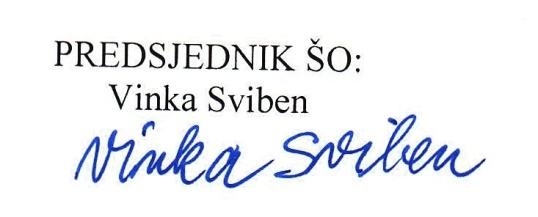 